T.CHavza KaymakamlığıHavza İlçe Milli Eğitim MüdürlüğüMuzaffer Tahmaz Rehberlik ve Araştırma Merkezi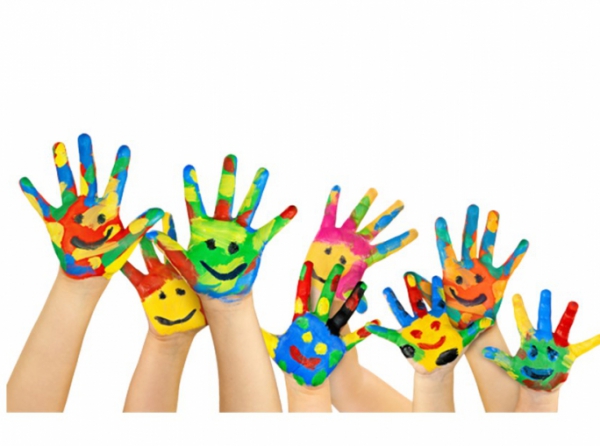 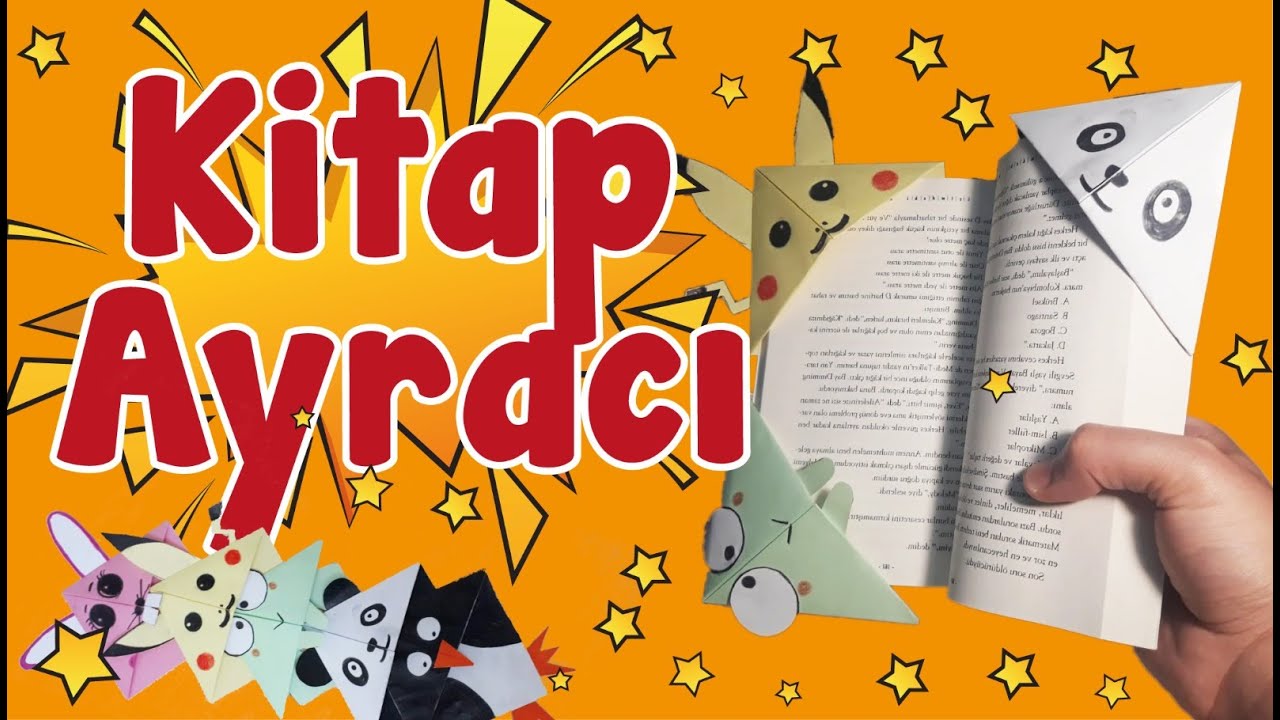 ÖZEL ÇOCUKLARDAN ÖZEL HEDİYE: KİTAP OKU, KİTAP AYRACI KULLAN PROJESİHAZIRLAYANLAREliz KAHRAMAN                 Özel Eğitim ÖğretmeniGülistan TURHAL KOÇ       Özel Eğitim ÖğretmeniOCAK 2022BİRİNCİ BÖLÜM1. GİRİŞ2. PROJENİN GEREKÇESİ3. PERFORMANS KRİTERLERİ4. KAPSAM5. İLKELER6. HEDEFLER7. DAYANAKGİRİŞÖzel gereksinimli bireylerde eğitimin temel amacı bireylerin bağımsız bir şekilde yaşamlarını sürdürmeleridir. Bu doğrultuda, motor becerileri, günlük yaşam becerileri, sosyal beceriler, toplumsal yaşam becerileri, dil iletişim ve oyun becerileri, öz bakım becerileri ve akademik beceri alanlarında desteklenmeleri gereklidir. Motor becerilerdeki gelişim fizyolojik ve biyolojik değişimler doğrultusunda hareket becerilerini içerir. Motor gelişim farklı değişikliklere uğrasa da bireyin tüm yaşamı boyunca devam eden bir süreçtir. Motor gelişim, düzenli bir sıra izler. Büyük kas motor becerileri, aynı zamanda ‘kaba motor beceriler’ veya ‘geniş kasların kullanılması’ diye de anılmaktadır. Emekleme, ayakta durma, yürüme, koşma, salınım, dönme, yuvarlanma, zıplama, denge gibi hareketler üzerindeki kontrolü anlatmak için kullanılmaktadır. Küçük kas motor gelişimi ise; aynı zamanda ‘ince devinimsel beceriler’ olarak da adlandırılabilmektedir. Eli ve ayağı kullanma becerileri ile nesne becerilerini kapsar. Tutma, kavrama, yazma, yırtma, çizme, yapıştırma, kesme gibi beceriler örnek olarak gösterilebilir. Bu doğrultuda özel gereksinimli çocukların motor becerilerine katkı sunacak olan ve serbest zaman etkinliği kapsamında kitap ayraçlarının yapılması planlanmıştır.İlkokul döneminde çocukların okuma öğrenmeleriyle birlikte öğretmenlerin ve öğrenci ebeveynlerin beklentisi, çocukların okuma alışkanlığı edinerek okuma yapmaları kelime dağarcığı geliştirmesinin yanı sıra okuduğunu anlama, heceleme ve dil bilgisi becerilerini geliştirir. Bunlara ek olarak kitap okumayla farklı bakış açılarını öğrenmeleri, dünyayı tanımaları, akademik ve bilişsel olarak çocukları geliştirici bir uğraştır. Bu nedenle proje ile hedeflenen özel gereksinimli öğrencilerin hazırladığı kitap ayraçların ilkokul öğrencilerine dağıtılarak ilkokul öğrencilerinin kitap okuma teşvik edilmesi sağlanacaktır. Öğrencilerin okumaya geçmeleriyle birlikte, okuma alışkanlığını geliştirmeleri, sözcük dağarcıklarını ve bilişsel becerilerini desteklemeleri doğrultusunda okumaya teşvik amaçlı hazırlanan kitap ayraçları ilkokul öğrencilerine dağıtılacaktır.	Proje ile özel gereksinimli bireylerin yaptığı ayraçlar aracılığıyla diğer öğrencilerin özel gereksinimli bireylerle ilgili bilinç ve farkındalıkların arttırılması amaçlanmıştır.PROJENİN GEREKÇESİKitap okuma alışkanlığına ilişkin ilkokul çocuklarında okuma düzeyinin yetersiz olması.Kitap ayracıyla kitap okuma düzeyinin ilkokullarda arttırılmasının hedeflenmesi.Diğer öğrencilerin özel gereksinimli bireylere karşı olumsuz tutum ve davranış geliştirmeleri.Özel gereksinimli çocukların ince motor becerilerine ve serbest zaman etkinliklerine katkı sunmak.26 Ekim 2021 tarihinde tanıtımı gerçekleştirilen Millî Eğitim Bakanlığı ile Kültür ve Turizm Bakanlığınca başlatılan “Kütüphanesiz Okul Kalmayacak” projesini desteklemek amacıyla, okullarda oluşturulacak kütüphanelerin kullanımını arttırarak öğrencileri kitap okumaya teşvik etmek.PERFORMANS KRİTERLERİ1.Diğer öğrencilerin özel gereksinimli bireylere yönelik tutumlarını ve bakış açılarını olumlu yönde geliştirmesi2. İlkokullarda kitap ayraçlarıyla kitap okuma alışkanlıkları kazandırmak ya da okuma alışkanlıklarına katkı sunmak.3. Özel gereksinimli çocukların ince motor becerilerine ve serbest zaman etkinliklerine katkı sunmak.4.“Kütüphanesiz Okul Kalmayacak” projesini desteklemek amacıyla, okullarda oluşturulacak kütüphanelerin kullanımını arttırarak öğrencileri kitap okumaya teşvik etmek.KAPSAMHavza’da yer alan Muzaffer Tahmaz Özel Eğitim Uygulama Okulu, Vezirköprü’de yer alan Vezirköprü Özel Eğitim Uygulama Okulu ve Mehmet Akif Ersoy Özel Eğitim Uygulama Okulu öğrencilerini kapsamaktadır.İLKELERProje Havza Kaymakamlık makamı onayı ile Havza’da yer alan Muzaffer Tahmaz Özel Eğitim Uygulama Okulu ve Vezirköprü Özel Eğitim Uygulama Okulu ve Vezirköprü Mehmet Akif Özel Eğitim Uygulama Okulunda uygulanacaktır. Proje bir plan ve program çerçevesinde yürütülecek ve uygulanacaktır.Projenin uygulanmasından Havza İlçe Milli Eğitim Müdürlüğü, Havza Muzaffer Tahmaz Rehberlik ve Araştırma Merkezi ve okulların yöneticileri sorumlu olacaktır.Proje, Proje Yürütme Kurulu tarafından takip edilir.Yürütülen faaliyetler sürekli Proje Denetleme Kurulu tarafından izlenerek, mevcut durum analizi yapılacaktır, periyodik aralıklarla Proje Yürütme Kurulu bilgilendirilecektir.Gerçekleştirilen olumlu faaliyetlerin tanıtımı ve paylaşımı Havza Muzaffer Tahmaz Rehberlik ve Araştırma Merkezi ve okul müdürlüklerinin Web sitelerinde yapılacaktır.  9.   DAYANAKİKİNCİ BÖLÜM1. UYGULAMA2. UYGULAMA SÜRECİ VE AŞAMALARI3. EYLEM PLANI, DEĞERLENDİRME4. UYGULAMA TAKVİMİ5. MALİYET6. YÜRÜRLÜK7. YÜRÜTMEUYGULAMAProje Yürütme Kurulu (PYK):Erkan İYİLİKSEVER                            Müdür Yrd.Büşra KOÇ ÇELİK                               Özel Eğ. Böl. Bşk.Gülistan TURHAL KOÇ                       Özel Eğitim Esra ÇETİNKÜNAR                            Özel Eğitim Ragıp ELİBOL                                      Rehberlik a)Proje Yürütme Kurulu’nun Görevleri:1-Proje taslağını hazırlar.2-Projeyi okul idarecileri ve öğretmenlere duyurarak başlatır.3-Projenin izlenmesi, geliştirilmesi, projeyle ilgili eğitici konferansların ve tarihlerinin belirlenmesi, planlanması,4-Proje ile ilgili getirilen önerilerin incelenmesi, uygulama kararlarının alınması, bölümler arasında faaliyetlerin koordine edilmesi ve projenin gelişiminin takip edilmesinden sorumludur.5- Projeye destek birimi olarak projeyi her alanda gerekli desteği sağlar,6-Kurumlar arası yazışmaları ve kurumlar/birimler arası iletişimi, koordinasyonu sağlar. b)Okul proje yürütme kurulu: Okul müdürü veya görevlendireceği müdür yardımcısı başkanlığında özel eğitim öğretmenleri ve rehber öğretmenlerince oluşturulur.Görevleri: Projenin öğretmenlere tanıtımını yapmak. Proje uygulamaları kapsamında projenin amacına uygun işlemesini sağlamak. c)Okul-Kurum Müdürlerinin Görevleri:1-Projenin amacına uygun sağlıklı bir şekilde işleyişini sağlamak2-Proje ile ilgili eğitim paydaşlarını bilgilendirmek.d)Proje Kapsamında Görevlendirilecek Öğretmenler ve Görevleri:      1-Projenin öğretmenlere tanıtımını yapmak      2-Proje kapsamında hazırlanan slayt ve videoları öğretmenlerin izlemesini sağlamakProje Denetleme Kurulu: Uğur SAĞLAM                                              İlçe Milli Eğitim MüdürüTuran DEMİR                                                 İlçe Milli Eğitim Şube MüdürüSibel YILDIRIM                                             MemurProje Denetleme Kurulu’nun Görevleri:1. Projenin uygulanmasını sağlar.2. Proje sonuç raporunu hazırlar.2.UYGULAMA SÜRECİ VE AŞAMALARIProjenin hazırlanması ve onaya sunulması,Proje metni okullara dağıtılarak, okulların psikolojik danışmanları, öğretmenleri ve idarecilerinin bilgilendirilmesi.Proje kapsamında hazırlanan ayraçların öğrenci ve öğretmenlere ulaştırılması.3.  EYLEM PLANI4.DEĞERLENDİRMEBu projenin uygulanmasından sonra ortaya çıkan sonuçlar raporlaştırılarak duyurulur. Rapor doğrultusunda projenin değerlendirilmesi okul proje ekibince yapılır.5.UYGULAMA TAKVİMİ6. MALİYETProjenin maliyeti MUZAFFER TAHMAZ RAM Müdürlüğü tarafından karşılanır. 7. YÜRÜRLÜKBu Yönerge,  2 bölüm 17 maddeden ibaret olup 2021/2022 eğitim öğretim yılının İkinci Döneminde yapılacak projeler için hazırlanmış olup kaymakamlık makamının onaylandığı tarihte yürürlüğe girer.8.YÜRÜTMEBu Yönergenin hükümlerini Muzaffer Tahmaz Rehberlik ve Araştırma proje yürütme kurulu yürütür.Proje AdıÖzel Çocuklardan Özel Hediye: Kitap Oku, Kitap Ayracı Kullan ProjesiProje KonusuHavza’da yer alan Muzaffer Tahmaz Özel Eğitim Uygulama Okulu (I. II. III. Kademe), Vezirköprü’de yer alan Mehmet Akif Ersoy Özel Eğitim Uygulama Okulu (III. Kademe) ve Vezirköprü Özel Eğitim Uygulama Okulu (I.ve II. Kademe) öğrencileri tarafından kitap ayraçları oluşturmaları hedeflenmiştir. Kitap ayraçlarıyla hedeflenen özel gereksinimli öğrencilerin serbest zaman etkinliklerine katkı sunarak motor becerilerini geliştirmek, bununla birlikte yapılan kitap ayraçlarının ilkokullarda okumaya teşvik amaçlı okullara dağıtılması ve özel gereksinimli öğrencilerle ilgili diğer öğrencilerin bilinç ve farkındalık düzeylerinin arttırılması hedeflenmiştir. Dijital dönüşümün yaşandığı çağımızda, internetin her şeyi bildiği yanılgısı kütüphanelerin kullanımının azalmasının önüne geçmek ve okuma düzeyinin arttırılması amacıyla 26 Ekim 2021 tarihinde tanıtımı gerçekleştirilen Millî Eğitim Bakanlığı ile Kültür ve Turizm Bakanlığınca başlatılan ''Kütüphanesiz Okul Kalmayacak” projesinin de desteklenmesi hedeflenmiştir.Projenin AmacıHavza ve Vezirköprü ilçelerindeki özel eğitim uygulama okullarında bulunan öğrencilerin motor becerilerine katkı sunarak serbest zaman etkinlikleri doğrultusunda kitap ayracı yapmaları ve yapılan kitap ayraçlarının okumaya teşvik amaçlı olarak proje kapsamında belirlenen okullara dağıtılması amaçlanmıştır. Ayrıca diğer öğrencilerin özel gereksinimli bireylerle ilgili bilinç ve farkındalıkların arttırılması amaçlanmıştır.26 Ekim 2021 tarihinde tanıtımı gerçekleştirilen Millî Eğitim Bakanlığı ile Kültür ve Turizm Bakanlığınca başlatılan “Kütüphanesiz Okul Kalmayacak” projesini desteklemek amacıyla, okullarda oluşturulacak kütüphanelerin kullanımını arttırarak öğrencileri kitap okumaya teşvik etmek amaçlanmıştır.Projeyi Düzenleyen KurumHavza İlçe Milli Eğitim MüdürlüğüMuzaffer Tahmaz Rehberlik ve Araştırma MerkeziProjeyi Düzenleyen Kurum Yetkilisi:Adem GÜMÜŞCÜ (Muzaffer Tahmaz Rehberlik ve Araştırma Merkezi Müdürü)                                         Proje Kaynak BirimiMuzaffer Tahmaz Rehberlik ve Araştırma MerkeziHavza İlçe Millî Eğitim MüdürlüğüProje Destek BirimiHavza İlçe Millî Eğitim MüdürlüğüProje Uygulama BirimiHavza Muzaffer Tahmaz Rehberlik ve Araştırma MerkeziKapsamHavza’da yer alan Muzaffer Tahmaz Özel Eğitim Uygulama Okulu (I. II. III.) Kademe öğrencileri ve Vezirköprü’de yer alan VezirköprüÖzel Eğitim Okulu I. Ve II. Kademe öğrencileri ve III. KademeOlan Mehmet Akif Ersoy Özel Eğitim Uygulama Okuluöğrencilerini kapsamaktadır.Proje Danışmanı TelWeb/MailEliz KAHRAMAN, Gülistan TURHAL KOÇ,0 (362) 714 30 47havza55ram@gmail.comİrtibat kişisiTelWeb/MailÖzel Eğitim Öğretmenleri: Eliz KAHRAMAN, Gülistan TURHAL KOÇ,Havza Muzaffer Tahmaz RAM Müdürü: Adem GÜMÜŞCÜ 0 (362) 714 30 47muzaffertahmazram.meb.k12.trMail: havza55ram@gmail.comProje Yürütme KuruluErkan İYİLİKSEVER                           Müdür Yrd.Büşra KOÇ ÇELİK                              Özel Eğ. Böl. Bşk.Gülistan TURHAL KOÇ                      Özel EğitimEsra ÇETİNKÜNAR                            Özel EğitimRagıp ELİBOL                                      RehberlikProje Uygulama TarihiOCAK 2022–HAZİRAN2022a)1739 sayılı Millî Eğitim Temel Kanunu. b)Özel Eğitim Hizmetleri Yönetmeliğic)RAM KılavuzuUnvanı/GöreviProje GöreviSorumluluklarıOkul MüdürüOkul proje yürütme kuruluProjenin yapılabilirliğinin ön kontrolünü yapmak, Ram’dan gönderilen bilgilendirici yazı ile hazırlanmış olan boş ayraçların tüm öğretmenlere ve öğrencilere ulaştırılmasıÖzel Eğt. ÖğretmenleriRehberlik ÖğretmenleriOkul proje yürütme kuruluProjenin iç ve dış iletişimini kurmak, Projede eksik aşamaların tespitini yapmak, projenin uygulama basamaklarında bulunmak.Faaliyetin AdıOcak 2022Şubat 2022Mart 2022Nisan 2022Mayıs 2022Haziran 2022Faaliyet KatılımcılarıProjenin hazırlanması onaya sunulmasıXProje Yürütme KuruluOkul proje yürütme kurulunun kurulmasıXProje Yürütme KuruluOkul Proje Yürütme KuruluProje tanıtım çalışmalarının yapılmasıXXProje Yürütme KuruluOkul Proje Yürütme Kurulu Projede görev alan tüm öğretmenlerProjenin okullarda ve ilçede uygulanmasıXXXXProje Yürütme Kurulu Projede görev alan tüm öğretmenlerYılsonu raporu hazırlanmasıXProje Yürütme Kurulu S.NOYAPILACAK FAALİYETLERTARİHLERİ1Projenin hazırlanması onaya sunulmasıOcak20222Yılsonu raporu hazırlanmasıHaziran2022